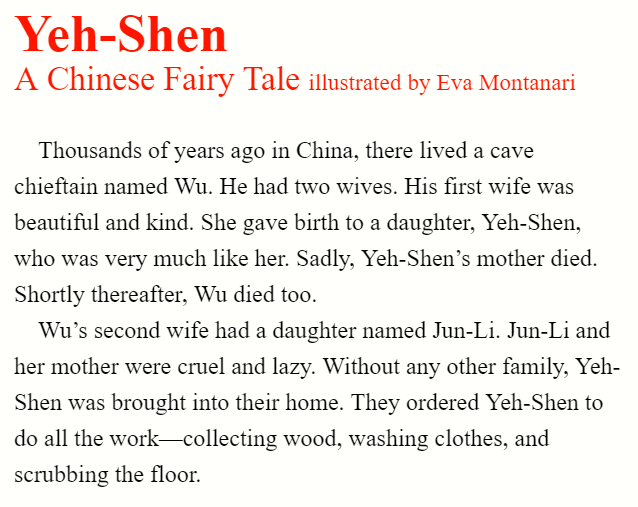 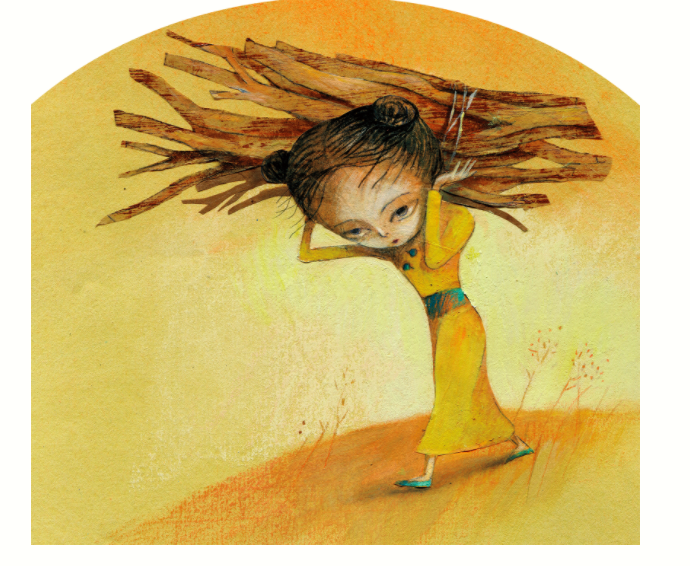 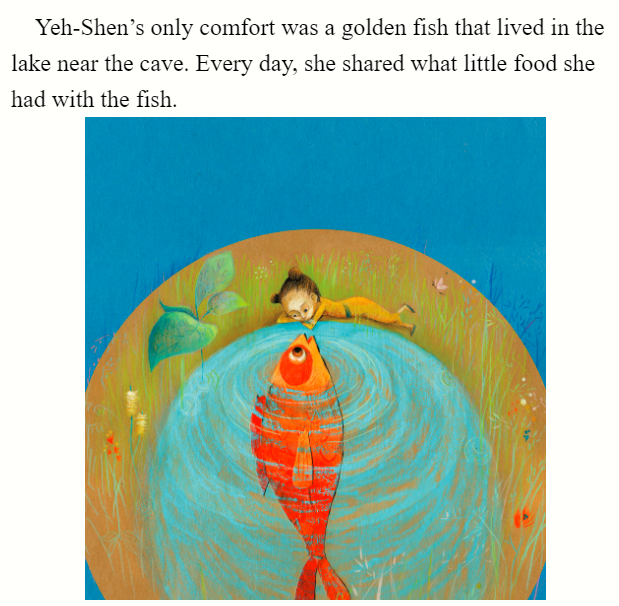 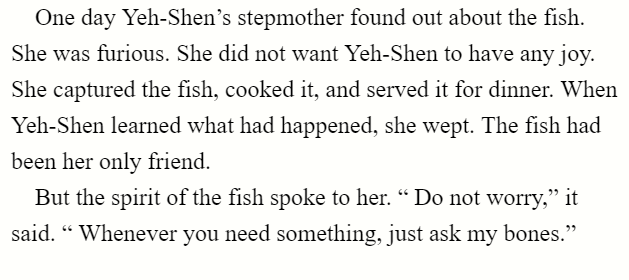 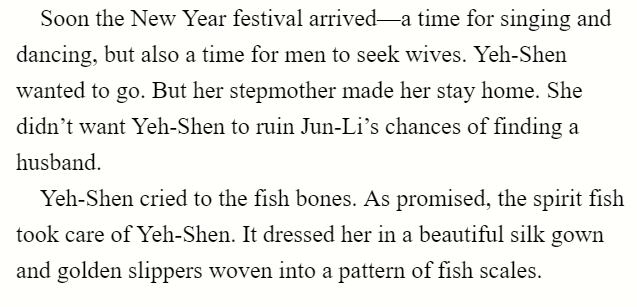 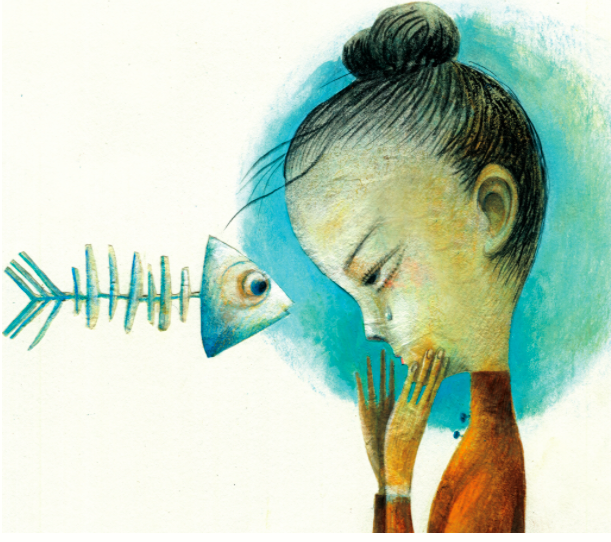              .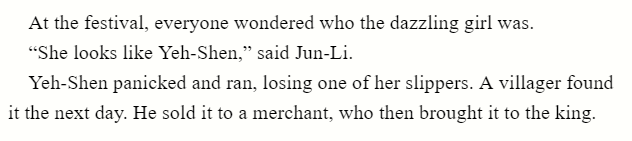 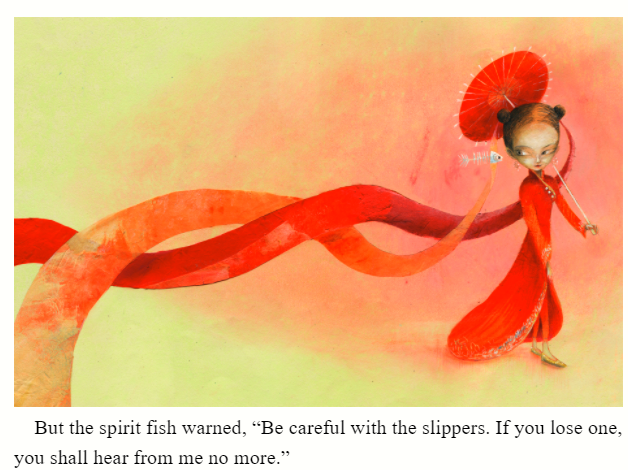 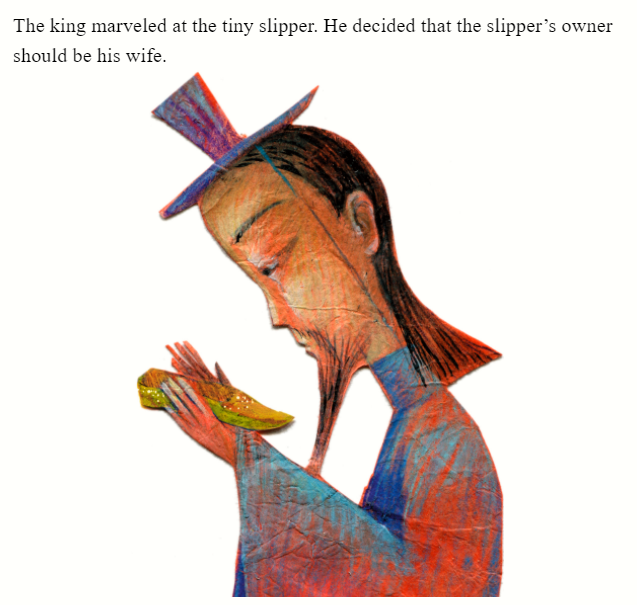 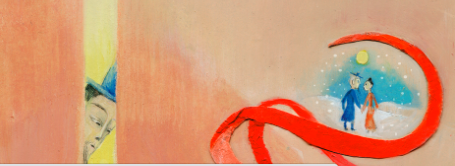 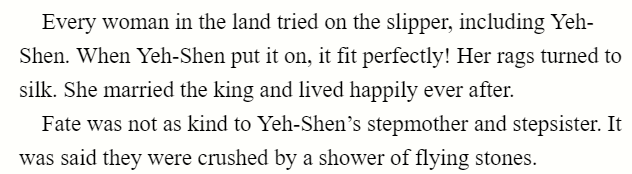 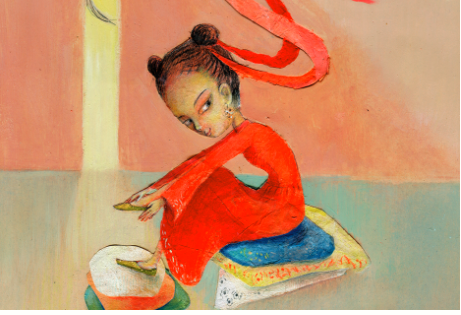 